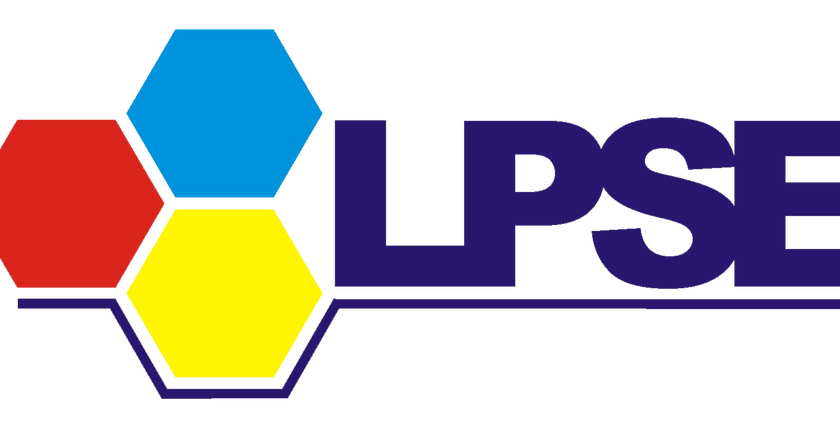 FORM ISIAN PENDAFTARAN PPK / PEJABAT PENGADAAN / POKJA PEMILIHAN / AUDITOR Padang,   .... ....................... 20...(                                       )1.Nama:2.NIK:3.NIP:4.User ID:Thn-Bln-Tgl Lahir (                               )5.Unit Kerja:6.Alamat:7.Telepon/HP:8.Pangkat:9.Golongan:10.Jabatan:11.Email:12.No. Sertifikat PBJ:13.Pengangkatan menjadi :15.No. SK: